Arion banki hf. (hér eftir einnig nefndur ,,bankinn“) og neðangreindur lögaðili/notandi gera hér með eftirfarandi samning um aðgang að Netbanka Arion banka (hér eftir einnig nefndur ,,Netbanki“).Með aðgangi að netbankanum getur viðskiptavinur stundað öll helstu bankaviðskipti á netinu.Neðangreindum starfsmönnum er veittur aðgangur að Netbanka lögaðila/notanda samkvæmt neðangreindu.Aðgangur að reikningum samkvæmt neðanskráðuNOTKUNARREGLUR OG SKILMÁLARUndirrituð/-aður staðfestir að hafa kynnt sér ákvæði almennra viðskiptaskilmála Arion banka og almenna skilmála Arion banka fyrir innlánsreikninga, verðskrá bankans og vaxtatöflu eins og þær eru í dag og samþykkir með undirritun sinni á þennan samning. Gildandi viðskiptaskilmálar og skilmálar innlánsreikninga, verðskrá og vaxtatafla á hverjum tíma teljast vera hluti samnings þessa. Almenna viðskiptaskilmála, innlánsskilmálar, verðskrá og vaxtatöflu má finna í útibúum bankans og á heimasíðu hans, www.arionbanki.is.Innlánsreikningar notanda eru tengdir við netbanka notanda. Um þá reikninga gilda almennir skilmálar Arion banka fyrir innlánsreikninga.Ef lögaðili/notandi hefur við undirritun skilmála þessara ekki áður stofnað bankareikning hjá bankanum skal hann leggja fram vottorð frá Hagstofu Íslands, Fyrirtækjaskrá, dómsmálaráðuneyti eða sýslumanni um nafn (firma), kennitölu, lögheimili og starfsemi og hverjir hafi heimild til að skuldbinda lögaðilann gagnvart bankanum. Prókúruhafar lögaðila skulu sanna á sér deili með framvísun persónuskilríkja. Skylda þessi er tilkomin vegna laga um peningaþvætti og aðgerðir gegn fjármögnun hryðjuverka. Óski notandi þess getur hann fengið fleiri en eitt notandanafn og lykilorð með misvíðtækum aðgangsheimildum. Notandi getur veitt prókúruhöfum á reikningum í Arion banka hf. aðgang að viðkomandi reikningum í gegnum Netbanka til að framkvæma fjárhagslegar færslur. Jafnframt getur notandi veitt starfsmönnum sínum aðgang að fjárhagslegum upplýsingum og annarri þjónustu sem Netbanki hefur upp á að bjóða á hverjum tíma.Hafi undirritaður ekki stofnað áður til viðskipta við bankann, skal hann, við undirritun skilmála þessara framvísa fullgildum persónuskilríkjum, þ.e.  vegabréfi, ökuskírteini eða nafnskírteini, og láta bankanum auk þess í té allar aðrar upplýsingar sem krafist er. Skylda þessi er tilkomin vegna laga nr. 64/2006 um varnir gegn peningaþvætti. Óski notandi þess getur hann fengið fleiri en eitt notandanafn og lykilorð með misvíðtækum aðgangsheimildum. Notandi getur veitt umboðsmönnum á reikningum í Arion banka aðgang að viðkomandi reikningum í gegnum Netbanka til að framkvæma fjárhagslegar færslur. Arion banki hf. skal láta notanda í té notandanafn og lykilorð (leyniorð) að Netbanka. Auk almennra upplýsinga sem notanda eru aðgengilegar í Netbanka eru allar fjárhagslegar upplýsingar svo og millifærslur takmarkaðar við skráð notandanafn.Notanda er heimill aðgangur að Netbanka Arion banka hf. eins og þjónusta Netbanka er á hverjum tíma. Notandi skal gæta þess að halda notandanafni og aðgangsorði sínu leyndu og er honum óheimilt að heimila öðrum aðilum aðgang að Netbankanum á sínu notandanafni/aðgangsorði/leyninúmeri. 
Notandi ber fulla ábyrgð á öllum aðgerðum sem framkvæmdar eru í Netbankanum með hans notandanafni/aðgangsorði/leyninúmeri.Notandi ber fulla ábyrgð á því hvort og þá hvaða starfsmenn hans fá notendanöfn og lykilorð afhent. Notandi ber fulla ábyrgð á öllum aðgerðum þeirra starfsmanna sem framkvæmdar eru með notandanöfnum og lykilorðum hans. Forsvarsmönnum notanda ber að tilkynna bankanum þegar í stað ef starfsmaður notanda sem aðgang hafði að Netbanka hættir störfum. Þá skulu forsvarsmenn notanda ætíð skipta um viðkomandi notandanafn og lykilorð. Sama gildir ef notandi ákveður að hætta að heimila viðkomandi starfsmanni aðgang að Netbanka. Jafnframt skuldbindur notandi sig til, ef hann er lögaðili, að tilkynna bankanum, eins fljótt og hægt er, ef breytt er um framkvæmdastjórn og/eða prókúruhafa, ef tilgangi notanda er breytt og ef einhverjar breytingar verða á starfsemi notanda sem geta haft áhrif á samning milli aðila.Notandi ber fulla ábyrgð á öllum aðgerðum sem framkvæmdar eru í Netbanka með notandanöfnum og lykilorðum hans, þ.á.m eru allar fjárhagslegar færslur alfarið á ábyrgð notanda. Undirskrift notanda á samning þennan jafngildir undirskrift fyrir þær færslur sem notandi gerir í Netbanka, enda séu færslurnar tryggðar með lykilorði. Sama gildir um færslur sem gerðar eru af starfsmanni notanda sem aðgang hefur að Netbanka á notandanafni og lykilorði notanda. Jafnframt gildir það sama um færslur sem notandi gerir samkvæmt skriflegu umboði frá öðrum aðila.Notandi skal gæta þess að halda notandanöfnum sínum og lykilorðum  leyndum frá óviðkomandi og er honum óheimilt að veita óviðkomandi aðgang að Netbanka með notandanöfnum og lykilorðum sínum.Notandi leggur til þann vél- og hugbúnað sem nauðsynlegur er til móttöku á þjónustu Netbanka. Búnaðurinn skal uppfylla kröfur bankans hverju sinni og er notandi ábyrgur fyrir notkun á honum. Notanda er með öllu óheimilt að dreifa til annarra aðila aðgangi að hugbúnaði í tengslum við Netbanka, upplýsingum úr honum svo og leiðbeiningum um notkun kerfisins.Arion banki  hf. áskilur sér allan  rétt til að: a)  ákvarða einhliða  þá þjónustu sem Netbanki veitir á hverjum tíma og auka hana eða minnka,  b) rjúfa aðgang að upplýsingum um stundarsakir fyrirvaralaust og án tilkynningar, ef þörf krefur vegna uppfærslu skráa, breytinga kerfis o.þ.h. Arion banki hf. verður ekki gerður ábyrgur fyrir eftirfarandi: a) tjóni sem hlotist getur af vanþekkingu, misskilningi eða misnotkun notanda eða annars aðila með eða án hans umboðs á notkunarreglum Netbanka, b) tjóni sem hlotist getur af vél- og tölvubúnaði, forriti eða þjónustu Netbanka, c)  tjóni sem hlotist getur af röngum færslum notanda eða annars aðila með eða án hans umboðs, d) tjóni sem hlotist getur af vanþekkingu, misskilningi, misnotkun eða röngum færslum notanda eða annars aðila þegar um er að ræða aðgerðir skv. umboði frá öðrum aðila,  e) tjóni sem hlotist getur af galla eða bilun í vél- eða hugbúnaði til móttöku á þjónustu Netbanka, f)  tjóni sem hlotist getur vegna upplýsinga eða aðgerða þriðja aðila, s.s. Reiknistofu bankanna og Lánstrausts hf.Bankinn ber ekki ábyrgð á tjóni sem stafar af óviðráðanlegum orsökum (force majeure), s.s. stríði eða yfirvofandi stríðsátökum, hryðjuverkum, náttúruhamförum, verkfalli, verkbanni eða viðskiptabanni. Jafnframt ber bankinn ekki ábyrgð á tjóni sem stafar af atburðum sem eru stjórnmálalegs, félagslegs, fjármálalegs eða efnahagslegs eðlis og eru líkleg til að koma í veg fyrir, rjúfa eða trufla að hluta eða öllu leyti þá þjónustu er bankinn veitir, jafnvel þó að slík atvik flokkist ekki undir óviðráðanleg atvik. Þá ber bankinn ekki ábyrgð á tjóni sem kann að hljótast af vegna lagaskyldna sem bankanum ber að fylgja.Notandi skuldbindur sig til þess að allir þeir fjármunir sem fara í gegnum Netbanka eru fjármunir í eigu notanda. Notandi skuldbindur sig til þess að tilkynna bankanum skriflega ef einhverjir þeir fjármunir sem hann hefur eða kemur til með að afhenda bankanum eru ekki í eigu hans sjálfs. Skylda þessi er tilkomin vegna ákvæða laga og reglna og um aðgerðir gegn peningaþvætti.Ef notandi sendir Netbanka beiðni um gjaldeyrisyfirfærslu þá skuldbindur notandi sig til að hlíta í einu og öllu ákvæðum laga nr. 87/1992 gjaldeyrismál, svo og reglum og reglugerðum settum samkvæmt þeim.Notandi greiðir fyrir þjónustu í netbanka skv. verðskrá bankans hverju sinni, sem verður skuldfærð á ofangreindan skuldfærslureikning. Kostnaður vegna gjaldeyrisyfirfærslu er samkvæmt gjaldskrá Arion banka hf. hverju sinni. Skuldfært er annan virka dag næsta mánaðar á eftir. Notandi greiðir fyrir umsaminn aðgang samkvæmt gjaldskrá Arion banka hf. hverju sinni og fyrir upplýsingaöflun úr vanskilagrunni Creditinfo Lánstrausts hf. og má bankinn annast skuldfærslu annan virka dag hvers mánaðar af veltureikningi. Upplýsingar um kostnað hverrar uppflettingar úr vanskilagrunni Creditinfo Lánstrausts hf. má finna í netbanka notanda. Ofangreindar skuldfærslur koma fram á reikningsyfirliti skuldfærslureiknings. Notandi skal gera athugasemdir við reikningsfærslu innan 30 daga frá greiðslu.Ef notandi verður uppvís að misnotkun eða tilraun til misnotkunar á upplýsingum sem fengnar voru í Netbanka eða á kerfinu sjálfu eða brýtur ákvæði samnings þessa að öðru leyti er Arion banka hf. heimilt einhliða og fyrirvaralaust að rjúfa aðgang notanda að Netbanka. Reynist notandi ekki hafa brotið gegn þessum reglum verður opnað aftur fyrir aðgang hans.Notandi hefur kynnt sér þær reglur sem gilda um notkun Netbanka og staðfestir hér að neðan með undirritun sinni að hann muni fylgja þeim í hvívetna. Bankanum er heimilt að segja upp samningi þessum með með að minnsta kosti 2 mánaða fyrirvara. Notanda er heimilt að segja upp samningi þessum hvenær sem er.Rísi mál út af samningi þessum skal reka það fyrir Héraðsdómi Reykjavíkur. Bankanum er heimilt að breyta skilmálum þessum og verðskrá bankans einhliða. Allar breytingar á skilmálum þessum verða tilkynntar tveimur mánuðum fyrir gildistökudag á heimasíðu bankans: www.arionbanki.is. Í slíkri tilkynningu skal vakin athygli á því í hverju breytingarnar felast og á rétti notanda til að segja samningi upp. Geri viðskiptavinur ekki athugasemdir við fyrirhugaðar breytingar fyrir gildistöku breytinganna telst hann hafa samþykkt þær.Greiðslur sem framkvæmdar eru eftir kl. 21:00 að íslenskum tíma kunna að verða afgreiddar næsta virka bankadag. Komi greiðsludagur upp um helgi eða á frídegi greiðist fjárhæðin næsta virka bankadag.Með undirritun okkar f.h. lögaðila, á samning þennan föllumst við á framangreinda skilmála og samþykkjum að hlíta þeim að öllu leytiSAMNINGUR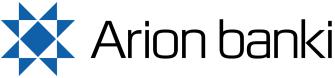 UM AÐGANG AÐ NETBANKA FYRIR LÖGAÐILANafn lögaðilaNafn lögaðilaNafn lögaðilaKennitalaNetfangNetfangNetfangSími Óska eftir að skrá GSM símanúmer fyrir varaleiðSkuldfærslureikningur (Banki-HB-Reikningsnr)GSMNafn starfsmannsKennitala starfsmannsNotendanafn starfsmannsNetfang starfsmannsReikningsnúmerFullur og ótakmarkaður aðgangurSkoðunaraðgangur1.a.  Skoðunaraðgangur að öllum reikningum1.b  Millifærslu aðgang að öllum reikningum  Skoðunaraðgangur útlána , skulda, ábyrgða og veða  Skoðunaraðgangur kreditkortum, staða og hreyfingar  Ógreiddar kröfur og afborganir skuldabréfa  Skoða og endursenda Beingreiðslur  Valgreiðslukröfur (happdrætti o.þ.h.)  Skoða stöðu og hreyfingar vegna Lífeyrissparnaðar  Skoða stöðu og hreyfingar verðbréfa8.a  Eiga viðskipti með sjóði Stefnis  Skoðunaraðgangur að ávöxtunaryfirliti Einkabankaþjónustu  Skoða afleiðu.- gjaldeyris og skiptasamning  Afpantanir á gluggapóst  Birtingakerfi RB – Rafræn skjöl  (Skrifa þarf undir þjónustusamning um rafræn skjöl.)  Skoða útgefnar Innheimtukröfur  Innheimtukröfur fullur og ótakmarkaður aðgangur  (Skrifa þarf undir samning um innheimtuþjónustu.)  Skattayfirlit  Upplýsingaöflun úr vanskilagrunni Creditinfo Lánstrausts hf.  Samþykki lið 1.-16.FRAMHALD AF SAMNINGI UM AÐGANG AÐ NETBANKAVottar að réttri dagsetningu og undirritun aðilaStaður og dagsetningSamþykki firmaritara:Nafn                                                                                             KennitalaNafn                                                                                             KennitalaF.h. viðskiptavinar, nafn og kt. firmaritaraF.h. viðskiptavinar, nafn og kt. firmaritaraF.h. Arion banka hf.F.h. viðskiptavinar, nafn og kt. firmaritara